«19» июня  2017г.  №  28-Р                                     					О внесении изменений в Плана работыКонтрольно-счетной комиссииУсть-Катавского городского округана 2017 годВ соответствии со статьей 11 Положения о Контрольно-счетной комиссии Усть-Катавского городского округа, утвержденного решением Собрания депутатов Усть-Катавского городского округа от 09.09.2011 №167,РАСПОРЯЖАЮСЬ:1.Внести изменения в План работы Контрольно-счетной комиссии Усть-Катавского городского округа на 2017год:        Пункт 2.2.1 изложить в новой редакции:         2.Контроль за выполнением настоящего распоряжения оставляю  за собой.Председатель                                                                                  Е.В.Селюнина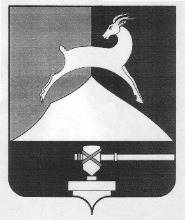               КОНТРОЛЬНО-СЧЕТНАЯ КОМИССИЯУСТЬ-КАТАВСКОГО ГОРОДСКОГО ОКРУГАЧЕЛЯБИНСКОЙ ОБЛАСТИ               . Усть-Катав, Ленина ул., д.47а   тел. (351-67) 2-58-66                                     РАСПОРЯЖЕНИЕ2.2.1Проверка полноты учета и прогнозирования УИ и ЗО администрации УКГО  доходов бюджета городского округа от использования муниципального  имуществаАвгуст-сентябрьпредседатель